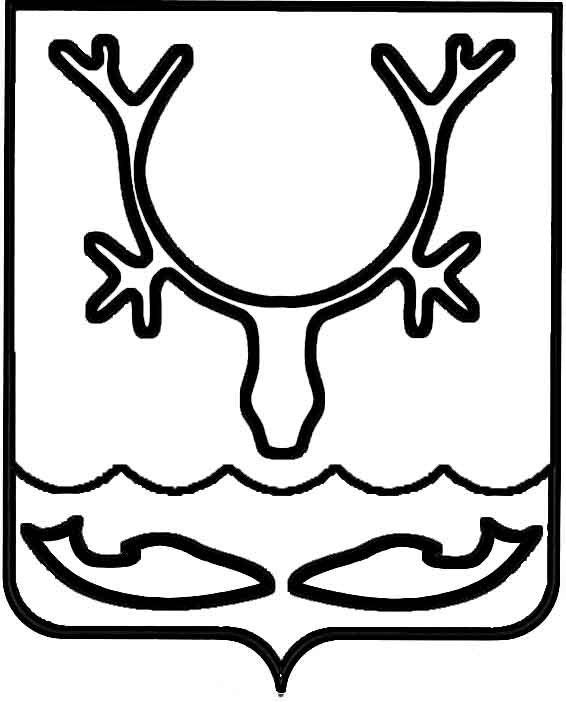 Администрация МО "Городской округ "Город Нарьян-Мар"ПОСТАНОВЛЕНИЕот “____” __________________ № ____________		г. Нарьян-МарО внесении изменений в муниципальную программу муниципального образования "Городской округ "Город Нарьян-Мар" "Благоустройство", утвержденную постановлением Администрации МО "Городской округ "Город "Нарьян-Мар"               от 12.11.2013 № 2420Руководствуясь статьей 179 Бюджетного кодекса Российской Федерации, постановлением Администрации МО "Городской округ "Город Нарьян-Мар"                      от 30.07.2013 № 1496 "Об утверждении порядка разработки, реализации и оценки эффективности муниципальных программ муниципального образования "Городской округ "Город Нарьян-Мар", решением Совета городского округа "Город Нарьян-Мар" от 23.06.2016 № 263-р "О внесении изменений в решение "О бюджете МО "Городской округ "Город Нарьян-Мар" на 2016 год", Администрация МО "Городской округ "Город Нарьян-МарП О С Т А Н О В Л Я Е Т:Утвердить изменения в муниципальную программу муниципального образования "Городской округ "Город Нарьян-Мар" "Благоустройство", утвержденную постановлением Администрации МО "Городской округ "Город Нарьян-Мар" от 12.11.2013 № 2420 (в ред. от 31.12.2015 № 1670), (далее – Программа) согласно Приложению.Настоящее постановление вступает в силу с момента его принятия. Приложениек постановлению Администрации МО "Городской округ "Город Нарьян-Мар"от 26.07.2016 № 849ИЗМЕНЕНИЯ В МУНИЦИПАЛЬНУЮ ПРОГРАММУ МУНИЦИПАЛЬНОГО ОБРАЗОВАНИЯ "ГОРОДСКОЙ ОКРУГ "ГОРОД НАРЬЯН-МАР""БЛАГОУСТРОЙСТВО"В Паспорте Программы разделы "Сроки и этапы реализации муниципальной программы", "Объемы и источники финансирования муниципальной программы", "Ожидаемые результаты реализации муниципальной программы" изложить в следующей редакции:"".Раздел 3 Программы "Сроки и этапы реализации Программы" изложить     в следующей редакции:"Программа реализуется в сроки с 2014 по 2019 годы".Абзацы 2-7 раздела 6 Программы "Ожидаемые результаты реализации Программы" изложить в следующей редакции:"В Программе запланировано достижение следующих значений целевых показателей к 2019 году:- увеличить площадь тротуаров до 34,1 тыс. кв. м;- увеличить протяженность сетей уличного освещения до 62,5 км;- увеличить количество обустроенных дворовых территорий до 12 шт.;- увеличить количество детских площадок до 67 шт.;- увеличить площадь парковых зон до 49814 м.".Приложение № 1 к Программе изложить в следующей редакции: "Приложение № 1к муниципальной программе муниципального образования  "Городской округ "Город Нарьян-Мар""Благоустройство"Переченьцелевых показателей муниципальной программыМО "Городской округ "Город Нарьян-Мар" "Благоустройство"Ответственный исполнитель: Управление строительства, жилищно-коммунального хозяйства и градостроительной деятельности Администрации муниципального образования "Городской округ "Город Нарьян-Мар"".Приложение № 2 к Программе изложить в следующей редакции: "Приложение № 2к муниципальной программе муниципального образования  "Городской округ "Город Нарьян-Мар""Благоустройство"".Приложение № 3 к Программе изложить в следующей редакции: "Приложение № 3к муниципальной программеМО "Городской округ "Город Нарьян-Мар""Благоустройство"Переченьмероприятий муниципальной программымуниципального образования "Городской округ "Город Нарьян-Мар""Благоустройство"Ответственный исполнитель: Управление строительства, ЖКХ и градостроительной деятельности Администрации МО "Городской округ "Город Нарьян-Мар"".2607.2016849Глава МО "Городской округ "Город Нарьян-Мар" Т.В.ФедороваСроки и этапы реализации муниципальной программыПрограмма реализуется в сроки с 2014 по 2019 годы. Этапы реализации Программы не выделяютсяОбъемы и источники финансирования муниципальной программыОбщий объём финансирования Программы за счёт средств  муниципального образования "Городской округ "Город Нарьян-Мар" составляет 1 178 220,7 тыс. рублей, в том числе по годам:2019 год -      95 697,4         тыс. рублейОжидаемые результаты реализации муниципальной программыПовышение уровня благоустройства, комфортности и качества жизни населения, улучшение внешнего облика города, в том числе планируется к 2018 году:- увеличить площадь тротуаров до 34,1 тыс. кв. м;- увеличить протяженность сетей уличного освещения                       до 62,5 км;- увеличить количество обустроенных дворовых территорий                    до 12 ед.;- увеличить количество детских площадок до 67 ед.;- увеличение площадей парковых зон до 49814 м²N п/пНаименова ниеединица измеренияЗначения целевых показателейЗначения целевых показателейЗначения целевых показателейЗначения целевых показателейЗначения целевых показателейЗначения целевых показателейЗначения целевых показателейЗначения целевых показателейN п/пНаименова ниеединица измерениябазо вый 2012 год2013 год ожида емое2014 год2015 год2016 год2017 год2018 год2019 годАБ123456771Площадь тротуаровтыс. м²29,929,929,929,929,93234,134,12Протяжен ность сетей уличного освещениякм5757,357,357,359,962,862,562,53Количество обустроенных дворовых территорийшт.24445812124Количество детских площадок, соответству ющих требованиям безопасностишт.45454547495067675Увеличение площадей парковых зонм²2381423814238142381423814338144981449814Ресурсное обеспечениереализации муниципальной программы муниципального образования  "Городской округ "Город Нарьян-Мар""Благоустройство"Ответственный исполнитель: Управление строительства, ЖКХ и градостроительной деятельности Администрации МО "Городской округ "Город Нарьян-Мар"Ресурсное обеспечениереализации муниципальной программы муниципального образования  "Городской округ "Город Нарьян-Мар""Благоустройство"Ответственный исполнитель: Управление строительства, ЖКХ и градостроительной деятельности Администрации МО "Городской округ "Город Нарьян-Мар"Ресурсное обеспечениереализации муниципальной программы муниципального образования  "Городской округ "Город Нарьян-Мар""Благоустройство"Ответственный исполнитель: Управление строительства, ЖКХ и градостроительной деятельности Администрации МО "Городской округ "Город Нарьян-Мар"Ресурсное обеспечениереализации муниципальной программы муниципального образования  "Городской округ "Город Нарьян-Мар""Благоустройство"Ответственный исполнитель: Управление строительства, ЖКХ и градостроительной деятельности Администрации МО "Городской округ "Город Нарьян-Мар"Ресурсное обеспечениереализации муниципальной программы муниципального образования  "Городской округ "Город Нарьян-Мар""Благоустройство"Ответственный исполнитель: Управление строительства, ЖКХ и градостроительной деятельности Администрации МО "Городской округ "Город Нарьян-Мар"Ресурсное обеспечениереализации муниципальной программы муниципального образования  "Городской округ "Город Нарьян-Мар""Благоустройство"Ответственный исполнитель: Управление строительства, ЖКХ и градостроительной деятельности Администрации МО "Городской округ "Город Нарьян-Мар"Ресурсное обеспечениереализации муниципальной программы муниципального образования  "Городской округ "Город Нарьян-Мар""Благоустройство"Ответственный исполнитель: Управление строительства, ЖКХ и градостроительной деятельности Администрации МО "Городской округ "Город Нарьян-Мар"Ресурсное обеспечениереализации муниципальной программы муниципального образования  "Городской округ "Город Нарьян-Мар""Благоустройство"Ответственный исполнитель: Управление строительства, ЖКХ и градостроительной деятельности Администрации МО "Городской округ "Город Нарьян-Мар"Ресурсное обеспечениереализации муниципальной программы муниципального образования  "Городской округ "Город Нарьян-Мар""Благоустройство"Ответственный исполнитель: Управление строительства, ЖКХ и градостроительной деятельности Администрации МО "Городской округ "Город Нарьян-Мар"Ресурсное обеспечениереализации муниципальной программы муниципального образования  "Городской округ "Город Нарьян-Мар""Благоустройство"Ответственный исполнитель: Управление строительства, ЖКХ и градостроительной деятельности Администрации МО "Городской округ "Город Нарьян-Мар"Наимено вание муници пальной программы (подпро граммы)Источник финанси рованияОбъемы финансирования, тыс. руб.Объемы финансирования, тыс. руб.Объемы финансирования, тыс. руб.Объемы финансирования, тыс. руб.Объемы финансирования, тыс. руб.Объемы финансирования, тыс. руб.Объемы финансирования, тыс. руб.Объемы финансирования, тыс. руб.Наимено вание муници пальной программы (подпро граммы)Источник финанси рованияВсего2014 год2015 год2016 год2017 год2018 год2019 год2019 годАБ123456Муници пальная программа "Благоуст ройство" Всего, в том числе:1 178 220,7106 362,0180 311,7133 425,4289 536,4372 887,895 697,495 697,4Муници пальная программа "Благоуст ройство" городской бюджет1 178 220,7106 362,0180 311,7133 425,4289 536,4372 887,895 697,495 697,4№ п/пНаименование мероприятияИсточник финансированияОбъемы финансирования, тыс. руб.Объемы финансирования, тыс. руб.Объемы финансирования, тыс. руб.Объемы финансирования, тыс. руб.Объемы финансирования, тыс. руб.Объемы финансирования, тыс. руб.Объемы финансирования, тыс. руб.№ п/пНаименование мероприятияИсточник финансированияВсего2014 год2015 год2016 год2017 год2018 год2019 годАБВ12345661.Субсидии бюджетным учреждениям на финансовое обеспечение выполнения муниципального задания на оказание муниципальных услуг (выполнение работ) Итого по направле нию за счёт средств городского бюджета505 234,731 502,490 942,795 697,495 697,495 697,495 697,41.1.Уборка территории и аналогичная деятельностьгородской бюджет154 806,00,00,038 701,538 701,538 701,538 701,51.1.1.Санитарное содержание и обустройство территории спортивно-игровых площадокгородской бюджет47 086,80,00,011 771,7011 771,711 771,711 771,71.1.2.Санитарное содержание территории пешеходной зоныгородской бюджет38 071,20,00,09 517,809 517,89 517,89 517,81.1.3.Содержание муниципальных контейнерных площадокгородской бюджет10 490,00,00,02 622,502 622,52 622,52 622,51.1.4.Содержание и ликвидация помойницгородской бюджет2 704,80,00,0676,20676,2676,2676,21.1.5.Ликвидация несанкционированных свалокгородской бюджет5 334,40,00,01 333,601 333,61 333,61 333,61.1.6.Санитарное содержание междворовых проездовгородской бюджет51 118,80,00,012 779,7012 779,712 779,712 779,71.2.Организация освещения улицгородской бюджет84 242,40,00,021 060,621 060,621 060,621 060,61.3.Организация и содержание мест захоронениягородской бюджет35 672,00,00,08 918,08 918,08 918,08 918,01.4.Организация ритуальных услуг и содержание мест захоронениягородской бюджет13 421,20,00,03 355,33 355,33 355,33 355,31.5.Организация мероприятий (праздники)городской бюджет1 864,40,00,0466,1466,1466,1466,11.6.Организация благоустройства и озеленениягородской бюджет38 758,00,00,09 689,59 689,59 689,59 689,51.7.Содержание (эксплуатация) имуществагородской бюджет54 025,60,00,013 506,413 506,413 506,413 506,41.7.1.Содержание памятниковгородской бюджет4 613,20,00,01 153,31 153,31 153,31 153,31.7.2.Содержание мест массового отдыхагородской бюджет49 412,40,00,012 353,112 353,112 353,112 353,11.8.Выполнение муниципального задания МБУ "Чистый город"городской бюджет122 445,131 502,490 942,70,00,00,00,02.Обустройство и ремонт объектов городской инфраструктурыИтого по направле нию за счёт средств городского бюджета508 994,146 690,653 791,70,0143 204,6265 307,20,02.1.Благоустройство территорий питьевых колодцевгородской бюджет3 062,8806,10,00,02 256,70,00,02.2.Содержание и ремонт дорог общего пользования местного значениягородской бюджет99 547,545 884,553 663,00,00,00,00,02.3.Благоустройство междворовых территорийгородской бюджет145 945,00,00,00,045 724,1100 220,90,02.3.1. по ул. Ленина, д. 49городской бюджет26 559,20,00,00,00,026 559,20,02.3.2.по ул. Выучейского,     д. 33,городской бюджет24 553,90,00,00,00,024 553,90,02.3.3.по ул. Выучейского,  д. 22городской бюджет24 553,90,00,00,00,024 553,90,02.3.4.по ул. Ленина, д. 31а, 33, 35, 38городской бюджет24 553,90,00,00,00,024 553,90,02.3.5.по ул. Пионерской и ул. Южнойгородской бюджет34 404,20,00,00,034 404,20,00,02.3.6.по ул. Ленина, д. 29Агородской бюджет8 018,40,00,00,08 018,40,00,02.3.7.по ул. Тыко-Вылка,             д. 2городской бюджет3 301,50,00,00,03 301,50,00,02.4.Организация дорожного движения на дорогах общего пользования местного значениягородской бюджет12 922,20,00,00,012 922,20,00,02.5.Устройство парковокгородской бюджет13 947,20,00,00,00,013 947,20,02.6.Установка указателей на жилые домагородской бюджет128,70,0128,70,00,00,00,02.7.Устройство зон отдыха и спортагородской бюджет85 246,90,00,00,035 453,149 793,80,02.8.Устройство площадок для выгула собакгородской бюджет2 248,80,00,00,01 124,41 124,40,03.Содержание объектов городской инфраструктурыИтого по направле нию за счёт средств городского бюджета8 842,58 842,50,00,00,00,00,03.1.Содержание детских игровых площадокгородской бюджет1 600,11 600,10,00,00,00,00,03.2.Уличное освещение и содержание объектов уличного освещениягородской бюджет4 292,54 292,50,00,00,00,00,03.3.Содержание общественных кладбищгородской бюджет159,1159,10,00,00,00,00,03.4.Санитарное содержание территории городагородской бюджет935,2935,20,00,00,00,00,03.5.Механизированная уборка междворовых территорийгородской бюджет1 355,61 355,60,00,00,00,00,03.6.Проведение работ по межеванию земельных участков под объекты благоустройствагородской бюджет500,0500,00,00,00,00,00,04.Субсидии бюджетным учреждениям на приобретение основных средствИтого по направле нию за счёт средств городского бюджета139 958,819 326,535 577,334 420,650 634,40,00,04.1.Приобретение техники в лизинггородской бюджет109 818,010 981,831 477,133 642,833 716,30,00,04.2.Приобретение детских игровых и спортивных площадокгородской бюджет13 222,78 344,74 100,2777,80,00,00,04.3.Приобретение и устройство элементов детских игровых и спортивных площадокгородской бюджет16 918,10,00,00,016 918,10,00,05Обеспечение организации рациональной системы сбора, хранения, регулярного вывоза отходов и уборки городской территорииИтого по направле нию за счёт средств городского бюджета15 190,60,00,03 307,40,011 883,20,05.1.Закупка бункеровоза для перевозки бункеров для сбора ТБОгородской бюджет4 413,70,00,00,00,04 413,70,05.2.Закупка  бункеров  для сбора ТБО объёмом 8 м.куб.городской бюджет2 719,40,00,00,00,02 719,40,05.3.Приобретение контейнеров для раздельного сбора ТБОгородской бюджет4 750,10,00,00,00,04 750,10,05.4.Полигон твердых бытовых отходов с рекультивацией существующей свалки, с корректировкой ПСДгородской бюджет3 307,40,00,03 307,40,00,00,0ИТОГО по направлениям ИТОГО по направлениям ИТОГО по направлениям 1 178 220,7106 362,0180 311,7133 425,4289 536,4372 887,895 697,4